11 заповедей для родителей от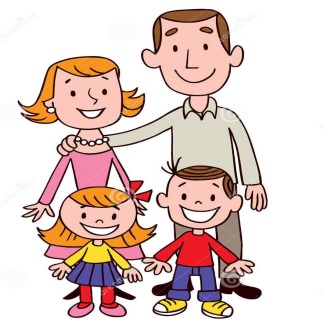 итальянского педагога Марии Монтессори1. Не говорите плохо о ребенке — ни при нем, ни без него2. Концентрируйтесь на развитии хорошего в ребенке, так что в итоге плохому не будет оставаться места3. Будьте готовы откликнуться на призыв ребенка, который нуждается в Вас4. Всегда прислушивайтесь и отвечайте ребенку, который обращается к Вам5. Уважайте ребенка, который сделал ошибку и сможет сейчас или чуть позже исправить ее6. Уважайте ребенка, отдыхающего или наблюдающего за работой других, или размышляющего о том, что он сделал или собирается сделать7. Помогайте тем, кто хочет работать, но пока не может выбрать себе занятие по душе8. Будьте неустанны, разъясняя ребенку то, чего ранее он понять не мог — помогайте ребенку осваивать не освоенное ранее, преодолевать несовершенство9.  Делайте это, наполняя окружающий мир заботой, сдержанностью и тишиной, милосердием и любовь10.  Будьте готовы помочь ребенку, который находится в поиске и быть незаметным для того ребенка, который уже все нашел11. В обращении с ребенком всегда придерживайтесь лучших манер — предлагайте ему лучшее, что есть в Вас самихБудьте для своих детей надежной опорой, хорошим примером и любящим родителем!